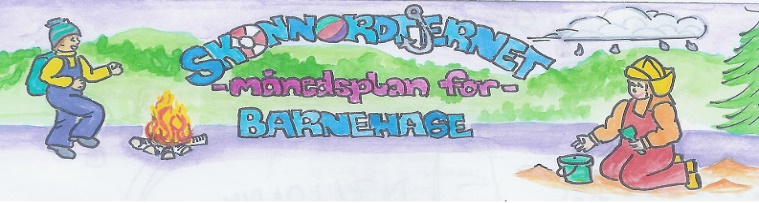 Fagområder: 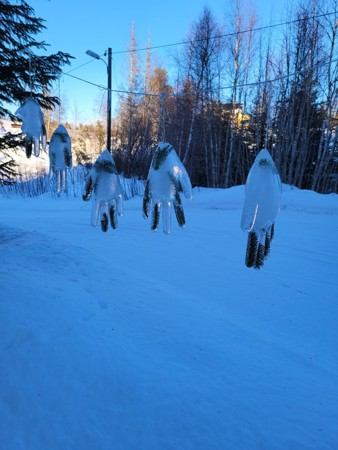 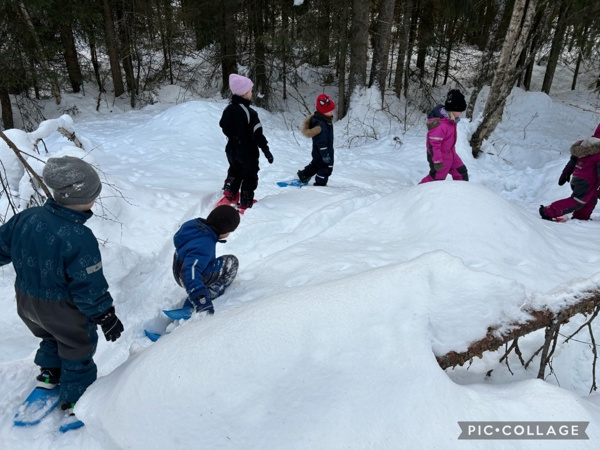 INFO FRA HakkespettMars 2024Dette skal vi gjøre i mars:Selv om mars på papiret er en vårmåned, er det i praksis vinter. Så vi skal fortsette med vinteraktiviteter som ski, truger og aking. Vi skal ha en VM-dag hvor vi går en runde på ski og gjør aktiviteter med ski på beina. Og selvfølgelig må vi se om frøken Betula, skjer det noe med henne og hennes biotop utover i mars mon tro? Påske står for tur, og siste fredagen før påske er det påskelunsj og påskeeggjakt (med ski)Nå blir det nytt tema i språksprell, nå blir det forlydsanalyse. Dette er ordanalyse på lyd – eller fonemnivå. Vi retter oppmerksomheten mot språklydene/fonemene – det talte ords «byggesteiner». Forlyd er den første lyden i et ord og forlydsanalyse vil si å identifisere første lyd (ikke bokstav) i et talt ord. Dette gjør vi ved å lytte og kjenne på ordet. I høytlesing skal vi nå avslutte boka om Sirkus Mikkelikski.I skrivedans beveger vi oss over til rundinger og åttetall og «toget».Vi skal ha tema om vennskap i hjertesamlinger og her skal barna reflektere over hvordan de selv kan være en god venn for andre. Vi skal lese om Mats og Mille, leke og gjøre aktiviteter som styrker samhold og vennskap.Månedens fokusområde handler om å snakke om det som har skjedd. Problemer og konflikter kan som oftest løses ved at man snakker med hverandre. Hver torsdag, med unntak påskeferien, blir det svømming. Det vil det bli fram til 1. mai da bassenget stenges.Det blir to skoletreff i mars, en gang med 1.trinn og en vanlig skoledag. Den andre gangen er det sammen med faddere. Sjekk kalenderen i Kidplan – der legges det ut enkel info om dagene vår.Vi fortsetter å snakke om kropp og grenser, at ingen kan gjøre noe mot oss som ikke er lov. Det blir foreldremøte onsdag 20. mars 18.30 – 20.30. Sett av kvelden  I mars skal vi ha fokus på å være en god venn. I tillegg skal vi øve på å snakke med hverandre og ordne opp når vi blir uenige. Fint om dere kan snakke med barna om dette hjemme også. Det handler om respekt og å skape et godt miljø i gruppaViktige datoer i mars:Uke 9: Vinterferie12. mars: Skoletreff 9.15 – 12.3019. mars: Skoletreff med faddere 9.00 – 11.0020. mars: Boklek på Gjøvik bibliotek. Mer info kommer20. mars: Foreldremøte 18.30 – 20.30Uke 13: PåskeferieFormings-aktiviteter:Lage vinterbildePåskeformingFormings-aktiviteter:Lage vinterbildePåskeformingSpråklek:ForlydsanalyseBursdager i mars: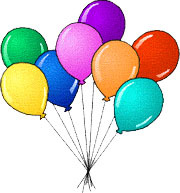 Ask Elias fyller 6 år 12. mars  -  HURRABursdager i mars:Ask Elias fyller 6 år 12. mars  -  HURRAViktige datoer i mars:Uke 9: Vinterferie12. mars: Skoletreff 9.15 – 12.3019. mars: Skoletreff med faddere 9.00 – 11.0020. mars: Boklek på Gjøvik bibliotek. Mer info kommer20. mars: Foreldremøte 18.30 – 20.30Uke 13: PåskeferieHjertesamling: Å være en god vennMånedens sang:MarssangenJeg snører min sekkSanger fra Sirkus MikkelikskiMånedens fortelling:Sirkus MikkelikskiMånedens rim/regle:MånedsregleUkesregleOle Dole DoffRealfagsforsøk:Lage fuglematSnø, is og vannKommunikasjon, språk og tekst:Barnehagen skal bidra til at barna leker, improviserer og eksperimenterer med rim, rytme, lyder og ord.Kropp, bevegelse, mat og helse:Barnehagen skal bidra til at barna setter grenser for egen kropp og respekterer andres grenser Kunst, kultur og kreativitet:Barnehagen skal bidra til at barna tar i bruk fantasi, kreativ tenkning og skaperglede.Natur, miljø og teknologi:Barnehagen skal bidra til at barna får kunnskap om dyr og dyreliv.Antall, rom og form:Barnehagen skal bidra til at barna undersøker og gjenkjenner egenskaper ved former og sorterer dem på forskjellige måter.Etikk, religion og filosofi:Barnehagen skal gi barna kjennskap til og markere merkedager, høytider og tradisjoner i den kristne kulturarvenNærmiljø og samfunn:Gjennom utforsking, opplevelser og erfaringer skal barnehagen bidra til å gjøre barna kjent med eget nærmiljø, samfunnet og verden.Rammeplan om:Mangfold og gjensidig respekt:Barnehagen skal bidra til at alle barn føler seg sett og anerkjent for den de er, og synliggjøre den enkeltes plass og verdi i fellesskapet.Sosial kompetanse:I barnehagen skal barna kunne erfare å være betydningsfulle for fellesskapet og å være i positivt samspill med barn og voksne. Barnehagen skal aktivt legge til rette for utvikling av vennskap og sosialt fellesskap.Livsmestring og helse:Barnas fysiske og psykiske helse skal fremmes i barnehagen. Barnehagen skal være en arena for daglig fysisk aktivitet og fremme barnas bevegelsesglede og motoriske utvikling.Lek og læring:
Leken skal være en arena for barnas utvikling og læring, og for sosial og språklig samhandling. I barnehagen skal barna oppleve et stimulerende miljø som støtter opp om deres lyst til å leke, utforske, lære og mestre. Barnehagen skal bidra til læringsfellesskap der barna skal få bidra i egen og andres læring.Omsorg:Barnehagen skal aktivt legge til rette for omsorgsfulle relasjoner mellom barna og personalet og mellom barna, som grunnlag for trivsel, glede og mestring.Danning:
Barnehagen skal fremme samhold og solidaritet samtidig som individuelle uttrykk og handlinger skal verdsettes og følges opp.Måneden som gikk: Februar snødde litt bort  Men vi har hatt mange fine dager i Hakkebakkeskogen. Vi har gått på ski, og måneden ble avsluttet med karneval og kostymerenn – kjempekult Bakken i skiløypa har blitt flittig brukt til aking, og skogen og området rundt Hakkebakkeskogen har blitt tråkket opp med truger flere steder. På disse trugeturene har vi kommet tettere innpå naturen og inne i skogen har vi sett senga til elgen samt masse spor i snøen etter både rev, hare, ekorn, rådyr og elg. I løpet av februar har flere av barna opplevd mestring rundt det å klatre i trær, og den store grana nedi skogen klatres det i hver dag. Og når man snakker om mestring, så kommer vi ikke utenom svømming. Her mestres det hver eneste gang, og de tør mer og mer. Gjennom språksprell i vinter har vi klappet alt av ord, navn på dyr, mennesker og mye annet. Vi ser at barna har mye mer kontroll på antall stavelser og de klapper med en større trygghet også. Dette temaet avsluttet vi i februar. Mens boka om Sirkus Mikkelikski fortsetter videre.I skrivedans kom vi oss gjennom nok et tema, denne gangen handlet det om rette streker, vinkler og om å være robot.Fokusområdet i februar handlet om å kunne si stopp, og sette grenser for når nok er nok. Vi laget trafikklys og øvde på å høre på hverandre når vi ikke vil mer. Og det er også viktig å si stopp på en god måte. Hjertesamling i februar handlet om hvordan vi skal være både med og mot hverandre. Vi har øvd oss på å si gode ord til hverandre og finne noe alle er gode på. Det er viktig å unne hverandre gode ting og juble når andre får til noe og mestrer nye ting. Grevlingen har vært på besøk til fire barn, noe som har vært veldig koselig for både Grevling og barn. Det er tydelig at Grevling har blitt en populær fyr, for alle er opptatt av hvordan han har hatt det. Info:Månedsplanen legges ut på web – siden vår, ønsker du planen på papir ta kontakt med avdelingen Det er viktig for oss at Hakkespetter har tilhørighet til barnehagen selv om vi skal ha base i skogen. Vi går fra barnehagen ca kl. 07.30 hver dag, barna som leveres etter det må komme ned i grillhytta. Vi er tilbake i barnehagen ca 16.15. Henting før det må altså også skje i grillhytta. Ved endringer sendes det sms 😊Bilder: Legges på barnehage-weben. Vi anbefaler å sjekke denne med jevne mellomrom for å følge med på barnehagehverdagen til barnet ditt.Klær: I tillegg til et sett med skift i sekken kan det være lurt å sende med en pose/bag med et sett som kan henge i grillhytta, der får barna hver sin plass/knagg. Uteklær må som vanlig være tilpasset været, tørre varme barn er glade barn. Spesielt viktig med gode sko/støvler.Det er VELDIG kaldt på gulvet i grillhytta, også på sommeren. Det er viktig at barna har tøfler/innesko/tjukke sokker å bruke når vi er inne. Det er fint om alle har et par som kan være der hele tiden, HUSK NAVN 😊Husk: Gi beskjed til barnehagen når barnet har fri eller er syk innen kl. 10.00. Telefonnummeret til Hakkespettene er 94 16 25 64Bilder fra måneden som har gått legges ut i album på weben